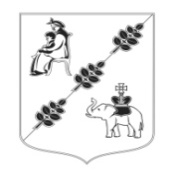 АДМИНИСТРАЦИЯ МУНИЦИПАЛЬНОГО ОБРАЗОВАНИЯКОБРИНСКОГО СЕЛЬСКОГО ПОСЕЛЕНИЯГАТЧИНСКОГО МУНИЦИПАЛЬНОГО РАЙОНАЛЕНИНГРАДСКОЙ ОБЛАСТИПОСТАНОВЛЕНИЕот 10 февраля 2020 года                                                                        		 	№   41О внесении изменений в постановление от 17.08.2012 года № 197 «Об утверждении Административного регламента предоставления Муниципальной услуги по признанию в установленном порядке жилых помещений пригодными или непригодными для проживания, а также признанию/непризнанию многоквартирного  дома аварийным  и подлежащим сносу администрацией Муниципального  образования Кобринского сельского поселения Гатчинского муниципального района Ленинградской области» (в редакции постановлений от 12.12.2014 № 421, от 25.05.2017 № 158, от 21.02.2018 № 59, от 01.06.2018 № 185, от 27.07.2018 № 224)В целях приведения муниципального нормативного правового акта в соответствие, с учетом информационных писем Гатчинской городской прокуратуры от 19.12.2019 года № 22-177-2019, от 29.01.2020 года № 22-178-2020, на основании постановления Правительства РФ от 29.11.2019 года № 1535 «О внесении изменений в Положение о признании помещения жилым помещением, жилого помещения непригодным для проживания, многоквартирного дома аварийным и подлежащим сносу или реконструкции, садового дома жилым домом и жилого дома садовым домом», в соответствии с Федеральным законом от 06.10.2003 года № 131-ФЗ «Об общих принципах организации местного самоуправления в Российской Федерации», руководствуясь уставом МО Кобринского сельского поселения, администрация Кобринского сельского поселения:ПОСТАНОВЛЯЕТ:Внести в Постановление от 17.08.2012 года № 197 «Об утверждении Административного регламента предоставления Муниципальной услуги по признанию в установленном порядке жилых помещений пригодными или непригодными для проживания, а также признанию/непризнанию многоквартирного  дома аварийным  и подлежащим сносу администрацией Муниципального  образования Кобринского сельского поселения Гатчинского муниципального района Ленинградской области» (в редакции постановлений от 12.12.2014 № 421, от 25.05.2017 № 158, от 21.02.2018 № 59, от 01.06.2018 № 185, от 27.07.2018 № 224) следующие  изменения и дополнения:1.1. пункт 1.1 раздела 1 дополнить вторым абзацем в следующей редакции:«К полномочиям Администрации муниципального образования Кобринского сельского поселения Гатчинского муниципального района Ленинградской области отнесено признание в установленном порядке жилых помещений муниципального и частного жилищного фонда непригодными для проживания, многоквартирных домов, аварийными и подлежащими сносу или реконструкции, за исключением многоквартирных домов, все жилые помещения в которых находятся в собственности Российской Федерации или субъекта Российской Федерации.».1.2. пункт 2.8.2 раздела 2 дополнить седьмым абзацем в следующей редакции: « - заключение юридического лица, являющегося членом саморегулируемой организации, основанной на членстве лиц, выполняющих инженерные изыскания и имеющих право на осуществление работ по обследованию состояния грунтов оснований зданий и сооружений, их строительных конструкций (далее – специализированная организация), по результатам обследования элементов ограждающих и несущих конструкций жилого помещения – в случае, если оно необходимо в соответствии с абзацем третьим пункта 44 Положения № 47.».1.3. пункт 4.3.12 раздела 4 дополнить четвертым абзацем в следующей редакции:«Два экземпляра заключения в 3-дневный срок направляются комиссией в соответствующий федеральный орган исполнительной власти, орган исполнительной власти Ленинградской области, орган местного самоуправления для последующего принятия решения и направления заявителю и (или) в орган государственного жилищного надзора (муниципального жилищного контроля) по месту нахождения соответствующего помещения или многоквартирного дома.».2. Настоящее постановление вступает в силу со дня официального опубликования в информационном бюллетене «Кобринский вестник», подлежит размещению на официальном сайте Кобринского сельского поселения.3.  Контроль исполнения настоящего постановления оставляю за собой.Глава администрацииКобринского сельского поселения                                                            В.В. Федорченко 